Angles and Arcs HW  For 1 – 4, find the measure of the indicated angles.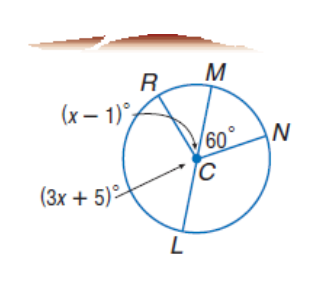 m<NCL			2.  m<RCL

m<RCM			4. m<RCNFor 5 – 8, find the measure of the indicated arc or arc length.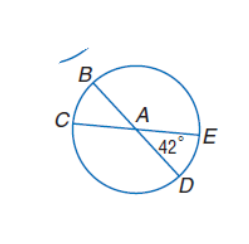 m					6. m7. Arc length of  with d =13 cm		8. Arc length of  with d = 13 cm9.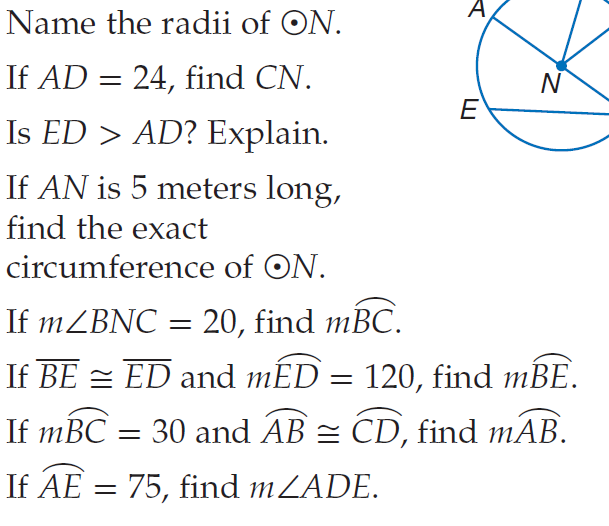 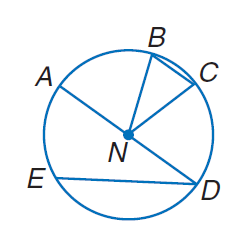 10. If   find m<ADE.                                           11. Find   if  m<BNC=                                           12. Find   if    Directions: For 13, use Circle P  and  and m<GPM = 105 to find each measure.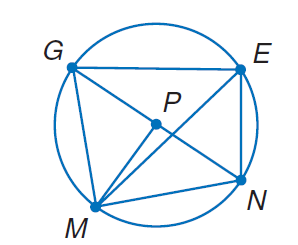 13. m<EGN				14. 15.                                         16. m<EMN17. m<MPN				18. 19.                                       20. m<GEMDirections: For 21-24, find the measure of each angle or segment in the figure. 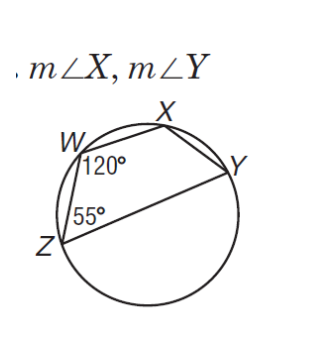 21.                                                                             22. m<ABC, and AD. 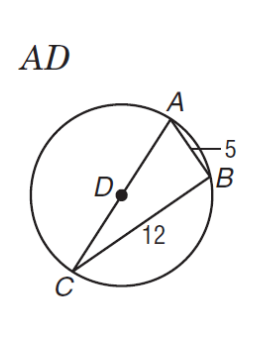 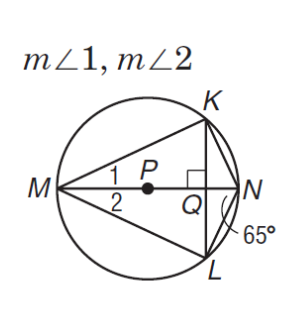 23. 							     24.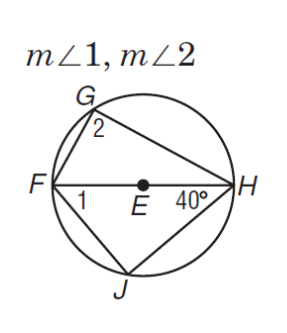 